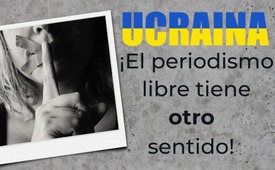 Ucrania: ¡El periodismo libre tiene otro sentido!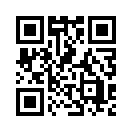 En febrero de 2021, el presidente ucraniano Selenskyj prohíbe por decreto todos los medios de comunicación libres, es decir, críticos con él. En abril de 2022, recibe en Alemania el "Premio a la Libertad de los Medios de Comunicación". ¿No dice eso mucho sobre la calidad de nuestros medios de comunicación?Ucrania: ¡El periodismo libre tiene otro sentido!
En febrero de 2021, el presidente ucraniano
Selensky prohibió por decreto todos los medios de
comunicación libres,
es decir, críticos con él.
Desde entonces, numerosos periodistas
desagradables a su aparato de poder han desaparecido sin dejar rastro o han muerto en circunstancias dudosas.

Muchos gobernadores ucranianos piden que se cuelgue de los árboles a los simpatizantes de Rusia. Selensky hace los siguientes comentarios textuales en la televisión estatal contra periodistas a los que menciona por su nombre: 

"Estos mentirosos de primera línea y sus superiores en Moscú deben recordar que el final de sus vidas será entre rejas, en el mejor de los casos". 

A pesar de esta evidente supresión del periodismo libre, Selensky recibió el "Premio a la Libertad de los Medios de Comunicación" en la RFA en abril de 2022. ¿No dice eso mucho sobre la calidad de nuestros medios de comunicación?de jou.Fuentes:Ucrania: ¡El periodismo libre tiene otro sentido!
En febrero de 2021, el presidente ucraniano
Selensky prohibió por decreto todos los medios de
comunicación libres,
es decir, críticos con él.
Desde entonces, numerosos periodistas
desagradables a su aparato de poder han desaparecido sin dejar rastro o han muerto en circunstancias dudosas.

Muchos gobernadores ucranianos piden que se cuelgue de los árboles a los simpatizantes de Rusia. Selensky hace los siguientes comentarios textuales en la televisión estatal contra periodistas a los que menciona por su nombre: 

"Estos mentirosos de primera línea y sus superiores en Moscú deben recordar que el final de sus vidas será entre rejas, en el mejor de los casos". 

A pesar de esta evidente supresión del periodismo libre, Selensky recibió el "Premio a la Libertad de los Medios de Comunicación" en la RFA en abril de 2022. ¿No dice eso mucho sobre la calidad de nuestros medios de comunicación?Esto también podría interesarle:#ucrania - www.kla.tv/ucrania

#1MinutoAlPunto - www.kla.tv/1MinutoAlPunto

#medios_de_comunicacion - medios de comunicación - www.kla.tv/medios_de_comunicacionKla.TV – Las otras noticias ... libre – independiente – no censurada ...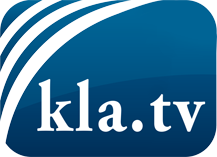 lo que los medios de comunicación no deberían omitir ...poco escuchado – del pueblo para el pueblo ...cada viernes emisiones a las 19:45 horas en www.kla.tv/es¡Vale la pena seguir adelante!Para obtener una suscripción gratuita con noticias mensuales
por correo electrónico, suscríbase a: www.kla.tv/abo-esAviso de seguridad:Lamentablemente, las voces discrepantes siguen siendo censuradas y reprimidas. Mientras no informemos según los intereses e ideologías de la prensa del sistema, debemos esperar siempre que se busquen pretextos para bloquear o perjudicar a Kla.TV.Por lo tanto, ¡conéctese hoy con independencia de Internet!
Haga clic aquí: www.kla.tv/vernetzung&lang=esLicencia:    Licencia Creative Commons con atribución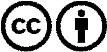 ¡Se desea la distribución y reprocesamiento con atribución! Sin embargo, el material no puede presentarse fuera de contexto.
Con las instituciones financiadas con dinero público está prohibido el uso sin consulta.Las infracciones pueden ser perseguidas.